Bolton Brow Primary Academy Yearly PSHE Overview 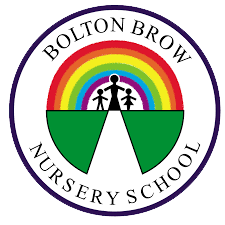 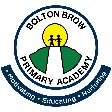 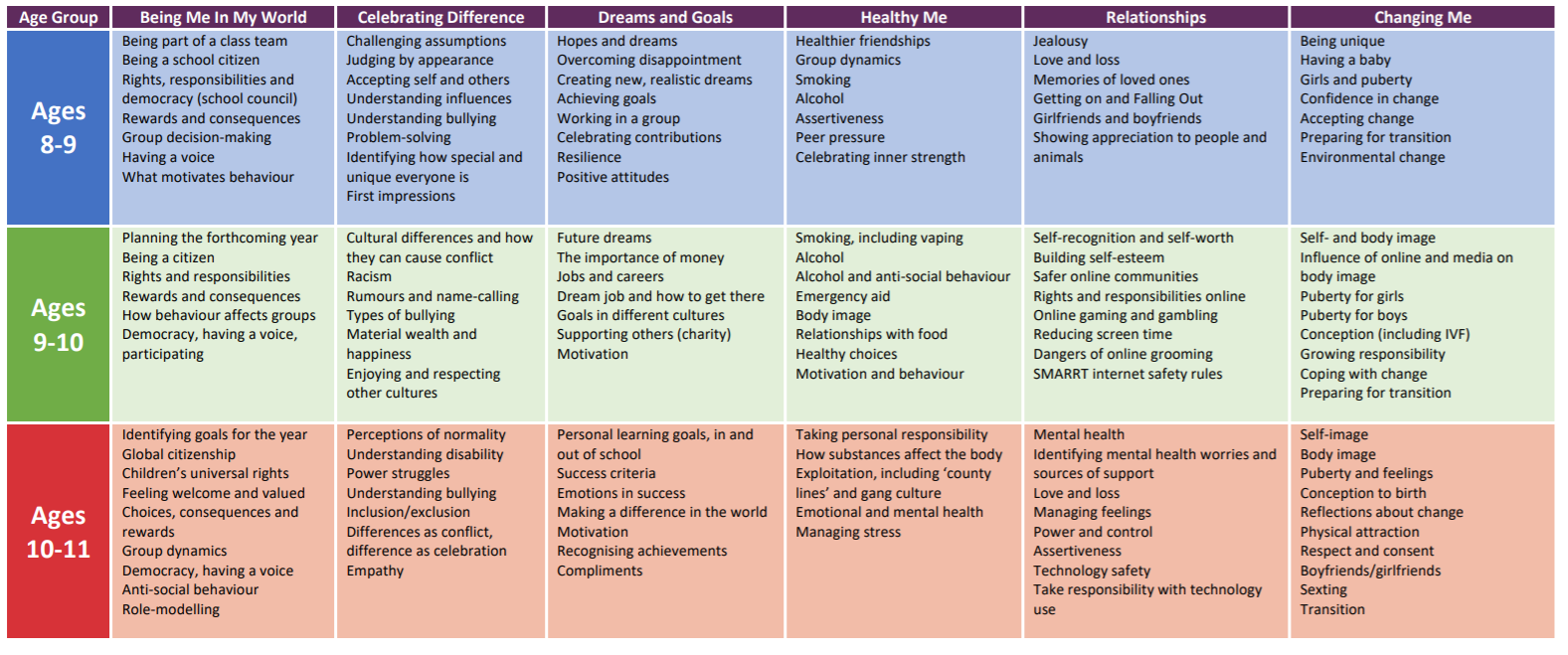 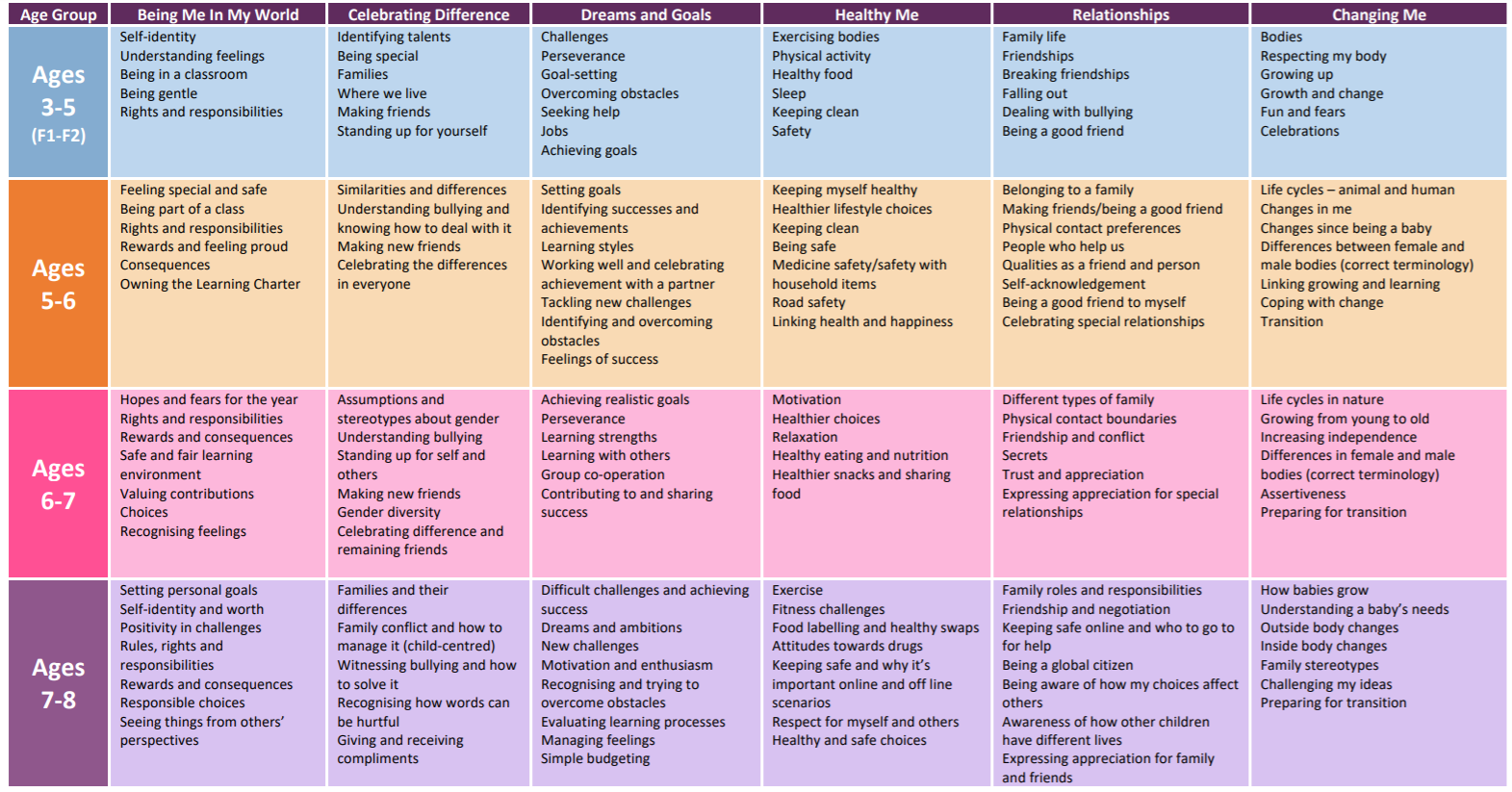 Unit of Learning Autumn 1Reception – Y6Autumn 2Reception – Y6Spring 1Reception – Y6Spring 2Reception – Y6Summer 1Reception – Y6Summer 2Reception – Y6Unit of Learning Being Me in my World Celebrating Difference Dreams and GoalsHealthy Me RelationshipsChanging Me 